Liste de présences/ PräsenzlisteCliquez sur „Mes formations“/ Klicken Sie auf „Meine Weiterbildungen“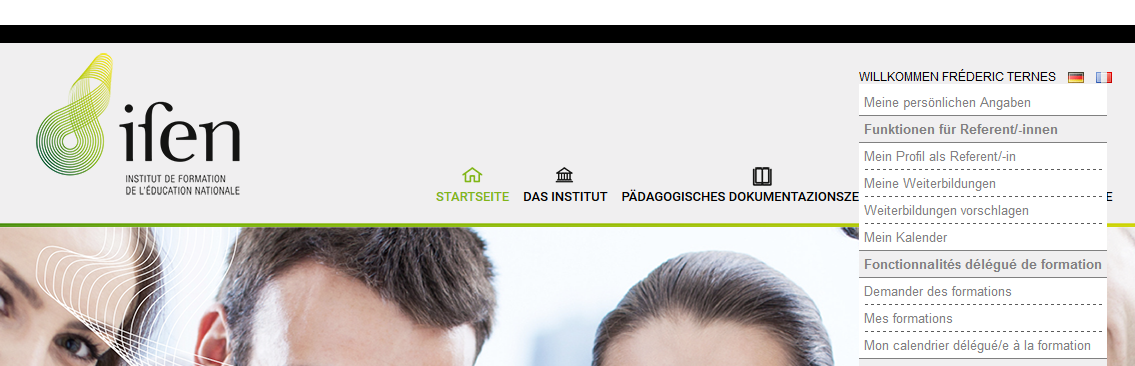 Imprimez la liste de présences /Teilnehmerliste ausdrucken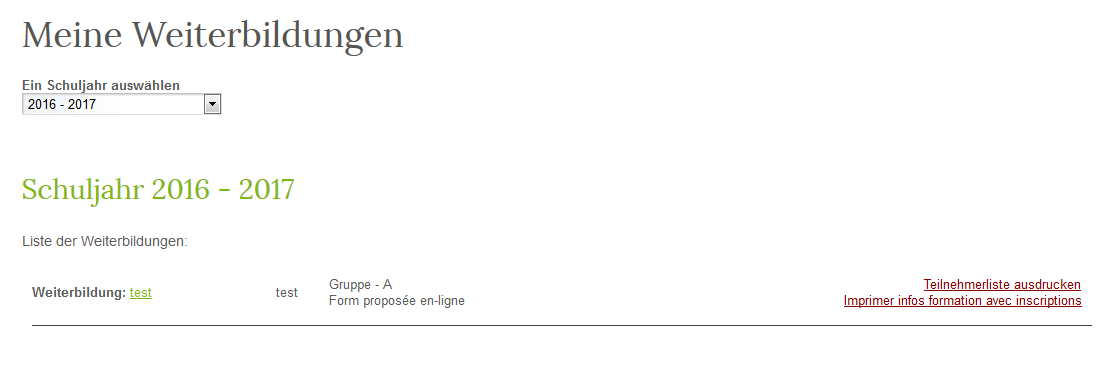 